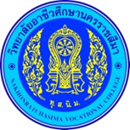 แบบฟอร์มคู่มือ ครูที่ปรึกษาวิทยาลัยอาชีวศึกษานครราชสีมาสำนักงานคณะกรรมการการอาชีวศึกษากระทรวงศึกษาธิการพระราชดำรัสพระบาทสมเด็จพระเจ้าอยู่หัว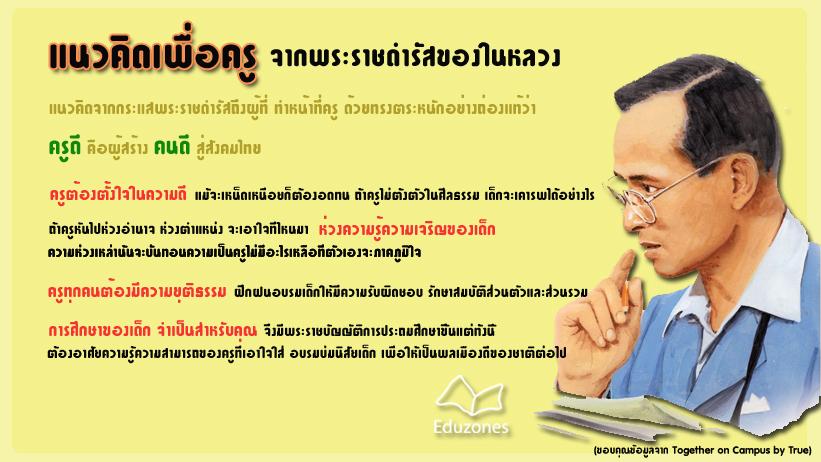 คำนำคู่มือครูที่ปรึกษาเล่มนี้  จัดทำขึ้นเพื่อเป็นเครื่องมือในการปกครองดูแลนักเรียนนักศึกษาให้ความช่วยเหลือพัฒนานักเรียนนักศึกษาให้เป็นผู้มีความรู้ความสามารถมีคุณธรรมจริยธรรมอันพึงประสงค์จนสมบรูณ์พร้อมทั้งด้านวิชาชีพและด้านคุณธรรมดังนั้นครูที่ปรึกษาจึงเป็นพลังสำคัญของวิทยาลัยในการพัฒนาลูกศิษย์ให้มีบุคลิกภาพเป็นคนเก่งคนดี  ปรัชญาวิทยาลัยอาชีวศึกษานครราชสีมา   สร้างคนเก่ง ผลิตคนดี มีมาตรฐานสนองความต้องการชุมชนอัตลักษณ์   ทักษะเยี่ยม  กิจกรรมเด่น     เอกลักษณ์  ภูมิทัศน์สวยงาม  บริการเยี่ยม	งานครูที่ปรึกษาคำอธิบายการใช้คู่มือครูที่ปรึกษาเหตุผลในการจัดทำคู่มือครูที่ปรึกษา                  เนื่องด้วยนโยบายของวิทยาลัยอาชีวศึกษานครราชสีมา ได้กำชับให้ครูทุกท่านตระหนักด้านการปกครองดูแล นักเรียน นักศึกษาให้มีความรู้ คู่คุณธรรม สามารถพัฒนาตนเองไปในทิศทางที่ถูกต้อง ซึ่งแนวทางที่สามารถดำเนินการได้อย่างมีประสิทธิภาพก็คือการจัดให้มีระบบครูที่ปรึกษา คอยดูแลช่วยเหลือนักเรียน นักศึกษาโดยมีความคาดหวังคู่มือแบบฟอร์มครูที่ปรึกษาจะเป็นเครื่องมือที่ช่วยให้ครูที่ปรึกษารู้จักภูมิหลัง บุคลิกภาพ หรือส่งเสริม สนับสนุน พัฒนา แก้ปัญหาให้คำปรึกษาทั้งการเรียนและดำรงชีพ กับนักเรียน นักศึกษาได้   งานครูที่ปรึกษาจึงได้จัดทำคู่มือแบบฟอร์มครูที่ปรึกษา เพื่อให้ครูที่ปรึกษาทุกท่านนำไปใช้หรือประยุกต์ใช้ในการอบรม ดูแล ช่วยเหลือนักเรียน นักศึกษาในปกครองให้เกิดประสิทธิภาพ และสำเร็จการศึกษาตามหลักสูตรของสานศึกษาต่อไปวัถุประสงค์1.เพื่อให้เป็นเครื่องมือในการปกครอง ดูแล นักเรียนนักศึกษา จนกระทั่งจบหลักสูตร2.เพื่อจัดทำ เก็บ รวบรวม ประวัติ ข้อมูลนักเรียน พฤติกรรมต่าง ๆ ของนักเรียนนักศึกษา3.เพื่อสร้างความตระหนักบทบาทและหน้าที่ของครูที่ปรึกษาประโยชน์ที่คาดว่าจะได้รับ1. ครูที่ปรึกษาได้จัดเก็บข้อมูล นักเรียน นักศึกษา อย่างเป็นระบบ2 .ครูที่ปรึกษาแต่ละระดับได้มีโอกาสแลกเปลี่ยนวิธีการแก้ปัญหาด้วยกัน3. สร้างความรัก ศรัทธา ความเข้าใจ ไว้วางใจ ระหว่าวงครูที่ปรึกษากับนักเรียนนักศึกษา4. เกิดความต่อเนื่องของระบบครูที่ปรึกษาที่จะดำเนินการระบบดูแลช่วยเหลือ4.   การใช้คู่มือที่ปรึกษา1. คู่มือฉบับนี้ไม่ใช่หลักสูตรสำเร็จในการปกครองดูแล นักเรียน นักศึกษา2. ครูที่ปรึกษาทุกท่าน สามารถสับเปลี่ยน ประยุกต์ได้ตามความเหมาะสม3. ครูที่ปรึกษาควรจัดทำสมุดประจำตัวนักเรียนนักศึกษาควบคู่กับคู่มือนี้4. ครูที่ปรึกษาเป็นผู้จัดเก็บคู่มือที่มีการจดบันทึกไว้ตลอดจนนักเรียนนักศึกษาจบหลักสูตร5. ครูที่ปรึกษาท่านใดจะขอบริการที่เกี่ยวข้องกับงานครูที่ปรึกษาโปรดแจ้งครูที่ปรึกษา                ภาระหน้าที่ความรับผิดชอบของครูที่ปรึกษา         หน้าที่ความรับผิดชอบของครูที่ปรึกษา มีดังนี้ให้คำปรึกษา  แนะนำการทำและตรวจสอบหลักฐานสัญญาการเป็นนักศึกษาปฐมนิเทศนักศึกษาในความรับผิดชอบ ในด้านการเรียน ความประพฤติ ระเบียบวินัย และข้อบังคับต่างๆ ของสถานศึกษา รวมทั้งให้ความรู้เกี่ยวกับแหล่งบริการและสวัสดิการต่างๆ ของสถานศึกษาที่นักศึกษาจะเข้าไปขอความช่วยเหลือให้ความเห็นชอบแก่นักศึกษาในการลงทะเบียนรายวิชา  ( ลงทะเบียนเรียน  และเทียบโอนประสบการณ์ ) การขอเปลี่ยน ขอเพิ่ม และขอถอนรายวิชาของนักศึกษาที่อยู่ในความรับผิดชอบให้คำปรึกษาและให้ความเห็นชอบในการขอผ่อนผันชำระเงินค่าลงทะเรียนรายวิชาของนักศึกษาที่อยู่ในความรับผิดชอบ5.  จัดทำระเบียนสะสม  รวบรวมประวัติ ข้อมูลการเรียน  และพฤติกรรมของนักศึกษาที่อยู่ในความรับผิดชอบ เพื่อเป็นข้อมูลในการออกหนังสือรับรองต่างๆ6. ติดตาม  ช่วยเหลือ และให้คำปรึกษา เกี่ยวกับการเข้าร่วมกิจกรรมชมรมตามที่กำหนดไว้ในระเบียบกระทรวงศึกษาธิการ ว่าด้วยการประเมินผลการเรียนในแต่ละระดับแก่นักศึกษาที่อยู่ในความรับผิดชอบ7.  ให้คำปรึกษาเกี่ยวกับการเรียน  การคำนวณหาค่าระดับคะแนนเฉลี่ยแก่นักศึกษาที่อยู่ในความรับผิดชอบแนะนำ  หาทางป้องกันและติดตามนักศึกษาที่ขาดเรียนเสนอความคิดเห็นและข้อมูลเกี่ยวกับการกำหนดรายวิชาในการลงทะเบียนแต่ละภาคเรียนติดต่อประสานงานกับผู้ปกครอง พร้อมทั้งรายงานการเรียนและพฤติกรรมของนักศึกษาที่อยู่ในความรับผิดชอบให้ผู้ปกครองทราบติดตามแนะนำ  และช่วยแก้ปัญหาให้นักศึกษา  และรายงานให้ผู้บังคับบัญชาทราบให้คำปรึกษา  ตักเตือนดูแล  แก้ไขและปรับปรุงความประพฤติของนักศึกษาที่อยู่ในความรับผิดชอบให้ถูกต้องอยู่เสมอประสานงานกับแผนกวิชา หรืองานอื่นที่เกี่ยวข้องปฏิบัติหน้าที่อื่นตามที่ผู้บังคับบัญชามอบหมายขอบข่ายงานของครูที่ปรึกษารู้จักนักศึกษาเป็นรายบุคคล โดยจัดทำระเบียนสะสมและเก็บข้อมูล ประวัติส่วนตัว ด้านการเรียน และความประพฤติของนักศึกษาแนะนำ ตักเตือน อบรม นักศึกษา ให้ประพฤติตนให้ถูกต้องตามระเบียบและข้อบังคับของสถานศึกษาอยู่เสมอ เช่น การแต่งกาย การพูด สิทธิและหน้าที่ในการเป็นนักศึกษาพิจารณา ตรวจสอบ ให้ความเห็น ในกรณีต่อไปนี้การลงทะเบียนรายวิชาการขอผ่อนผันชำระเงินค่าลงทะเบียนรายวิชาการลาพักการเรียนการลาออกการขอเปลี่ยน  ขอถอน และขอเพิ่มรายวิชาการเข้าร่วมกิจกรรมฯลฯตรวจสอบผลการเรียนของนักศึกษาในความรับผิดชอบทุกภาคเรียนประสานงานกับครู – อาจารย์  หัวหน้าแผนก  หัวหน้าระดับ  หัวหน้างาน ฯลฯ  เพื่อร่วมกันพิจารณาช่วยเหลือนักศึกษาในเรื่องการเรียนประสานงานกับครูปกครอง ครูแนะแนว และครูกิจกรรมเพื่อร่วมกันพิจารณา  ดูแลช่วยเหลือนักศึกษาที่มีปัญหาอันเป็นอุปสรรคต่อการศึกษาเล่าเรียนรายงานผลการเรียนและความประพฤติของนักศึกษาให้ผู้ปกครองทราบอย่างน้อยภาคเรียนละ 1 ครั้งให้คำปรึกษาแก่นักศึกษาในความรับผิดชอบในเรื่องการเรียน  พฤติกรรมการแสดงออก และเรื่องส่วนตัว ทั้งเป็นกลุ่มและรายบุคคลหมั่นพบปะกับนักศึกษาในความรับผิดชอบเป็นประจำในชั่วโมงโฮมรูมพบปะกับผู้ปกครองนักศึกษาตามโอกาสอันควร เช่น เยี่ยมบ้านนักศึกษา  ประชุมผู้ปกครอง  เป็นต้นจรรยาบรรณของครูที่ปรึกษาต้องคำนึงถึงสวัสดิภาพ ขวัญและกำลังใจของนักศึกษาอยู่เสมอ ไม่กระทำการใดที่จะให้เกิดผลเสียหายแก่นักศึกษา โดยไม่เป็นธรรมต้องรักษาความลับของนักศึกษาต้องมีความจริงใจและช่วยเหลือนักศึกษาที่รับผิดชอบ เช่น ลูกหลานของตนการให้คำปรึกษา ควรให้ความเห็นเป็นกลางๆ ไม่วิจารณ์บุคคลหรือสถาบันใดให้นักศึกษาฟังในทางก่อให้เกิดความเสื่อมเสียหรือความแตกร้าวแก่บุคคล หรือสถาบัน	5. ต้องประพฤติปฏิบัติตนให้สมกับความเป็นปูชนียบุคคล ยึดมั่นในคุณธรรม เพื่อเป็นแบบอย่างที่ดีแก่นักศึกษางานที่ครูที่ปรึกษาต้องทำพบนักเรียน นักศึกษาสัปดาห์ละ 1 ครั้ง เป็นประจำ ในชั่วโมงโฮมรูม  แล้วบันทึกลงในสมุดการให้คำแนะนำ-อบรม นักเรียน นักศึกษาของครูที่ปรึกษา พร้อมจัดส่งสมุดตามกำหนดที่งานครูที่ปรึกษากำกับดูแล เช็คชื่อนักเรียน นักศึกษาในการเข้าร่วมกิจกรรมหน้าเสาธงตามที่งานกิจกรรมนักเรียน นักศึกษากำหนด ศึกษาระเบียบ กฎ ข้อบังคับต่างๆ ของสถานศึกษาอย่างละเอียด  เพื่อให้คำแนะนำ  ตักเตือน แก่นักศึกษาที่ประพฤติไม่เหมาะสมหรือประพฤติผิดระเบียบต่างๆ เป็นการป้องกันปัญหาต่างๆ ที่จะเกิดขึ้นปกครองนักเรียน นักศึกษาให้ปฏิบัติตนตามระเบียบวินัยของสถานศึกษาติดต่อกับผู้ปกครองอย่างใกล้ชิด และรายงานความประพฤติ สุขภาพ อื่นๆ ให้ผู้ปกครองทราบอยู่เป็นประจำมีแผนการเรียน ตารางเรียน ห้องเรียน สถานที่ฝึกปฏิบัติ พร้อมชื่อครูผู้สอนของนักศึกษาทุกคน ปฏิทินของสถานศึกษา คู่มือนักศึกษาส่งเสริมความดี ความสามารถ และคุณธรรมจริยธรรมนักศึกษา โดยให้ข้อคิดเห็น อบรมอย่างน้อยสัปดาห์ละ 1  ครั้ง และส่งเสริมให้นักศึกษาได้ปฏิบัติเป็นนิสัยติดตามนักศึกษาที่ขาดเรียนทันทีหาโอกาสไปเยี่ยมบ้านนักศึกษา เพื่อพบผู้ปกครองอย่างน้อยปีละ 1 ครั้งให้ความเห็นในการออกหนังสือรับรองความประพฤติ  ประวัติดีเด่น  ความสามารถพิเศษปรึกษาทุกฝ่ายที่เกี่ยวข้อง เพื่อช่วยแก้ไข เมื่อมีปัญหา หรือหาทางป้องกันก่อนเกิดปัญหาจัดทำระเบียนสะสม ประวัตินักศึกษาในความรับผิดชอบทุกคนคป. ๐๑ระเบียนสะสมชื่อนักศึกษา…………………………………………เลขประจำตัว…………………………….…..ปีการศึกษา…………ระดับชั้น…………ชื่อครูที่ปรึกษา………………………...……….…..…..ปีการศึกษา…………ระดับชั้น…………ชื่อครูที่ปรึกษา………………………...……….…..…..ปีการศึกษา …………ระดับชั้น …………ชื่อครูที่ปรึกษา ...........................................................     		  เริ่มใช้ระเบียนนี้เมื่อวันที่…………เดือน…......................       พ.ศ..........คป. ๐๑ประวัตินักเรียนนักศึกษา วิทยาลัยอาชีวศึกษานครราชสีมาคำชี้แจง  ให้นักเรียนนักศึกษาเติมข้อความในช่องว่างตามความเป็นจริง และเขียน	      เครื่องหมาย /  ลงใน (  ) ข้อมูลทั้งหมดจะเก็บเป็นความลับ  และจะนำมา	      ใช้เพื่อประโยชน์สำหรับนักเรียน นักศึกษาเท่านั้นข้อมูลส่วนตัวชื่อ-สกุล..............................................................................................ชื่อเล่น.....................................................อายุ..กำลังศึกษาอยู่ระดับชั้น......................เกิดวันที่........เดือน................................พ.ศ................อายุ............ปี ศาสนา.................................เลขประจำตัวประชาชน - ---    โทรศัพท์ที่ติดต่อสะดวก ปัจจุบันนักเรียนนักศึกษาอาศัยอยู่กับ (นาย/นาง/น.ส.)..............................................................................................................................เกี่ยวข้องเป็น......................................ที่อยู่..................................................................................................................................................................................................................................รหัสไปรษณีย์.........................โทรศัพท์........................................................................เพื่อนสนิท  1.ชื่อ...............................................................................ชั้น/ห้อง,สาขา...................................................................................ที่อยู่..............................................................................................................................โทรศัพท์................................................................	    2.ชื่อ................................................................................ชั้น/ห้อง,สาขา...............................................................................ที่อยู่..............................................................................................................................โทรศัพท์................................................................ครูที่ปรึกษา ชื่อ .........................................................................................................................................................................................สถานศึกษาเดิม...............................................อำเภอ..................................จังหวัด..............................รหัสไปรษณีย์………………………..………ความสามารถพิเศษ....................................................................................................................................................................................สุขภาพ  หมู่เลือด.................................โรคประจำตัว................................................................................................................................เคยได้รับการรักษาโรคประจำตัวจาก.........................................................................................................................................................อื่น ๆ เช่น การแพ้ยา..................................................................................................................................................................................ข้อมูลครอบครัวผู้ปกครอง  คือ     บิดา     มารดา     ผู้อื่นซึ่งเกี่ยวข้องกับนักเรียน นักศึกษา(ระบุ)………………………….……………….……………………ที่อยู่ผู้ปกครอง…………………………………..……………………………………………………….…………………………………………………….………………………รหัสไปรษณีย์.................................................................................โทรศัพท์……………………………………..………………………………………….…..ปัจจุบันบิดา-มารดา     อยู่ด้วยกัน  		   หย่าร้าง  		   แยกกันอยู่                                     บิดาถึงแก่กรรม   	  มารดาถึงแก่กรรม     อื่น ๆ(ระบุ)……………………………….…………………ภาระหนี้สินของครอบครัว  	   มี   	  ไม่มีครอบครัวของนักเรียนมีสมาชิกทั้งหมด………………….…….….คน  ประกอบด้วย…………………………………………………..…..………………………...…………………………………………………………………………………………………………………………………………………………………………..…………………….นักเรียน นักศึกษา มีพี่-น้องร่วมบิดาเดียวกัน……………..คน  ต่างบิดา………………………คน  ต่างมารดา…….………………คนบุคคลในครอบครัวที่ นักเรียน นักศึกษา ไว้ใจมากที่สุด ชื่อ………………………………………………………..………………….…………………………………อายุ………………………………….……….…ปี  เกี่ยวข้องเป็น………………………………….…………………………………………………………………………..…….ความสัมพันธ์ของครอบครัวระหว่างบิดา-มารดา  รักใคร่กันดี     ขัดแย้งทะเลาะกันบางครั้ง     ขัดแย้งทะเลาะกันบ่อย     ขัดแย้งและทำร้ายร่างกายบางครั้ง                ขัดแย้งและทำร้ายร่างกายบ่อยครั้ง     อื่น ๆ (ระบุ)……………………………………..…………………………………..……………………บุคคลในครอบครัวมีการใช้สารเสพติด     ไม่มี     มี  เกี่ยวข้องเป็น…………………………….………….…………..ประเภทสารเสพติดที่ใช้คือ  บุหรี่     สุรา     ยาบ้า     อื่น ๆ (ระบุ)……………………………….……………………………………………….ข้อมูลความสามารถผลการเรียนวิชาที่ชอบเรียน  ๑………………………….…………..…..  ๒……….…………..………….……….  ๓……………..……………….  ๔……………..…..………..วิชาที่ไม่ถนัด     ๑………………………….…………..…..  ๒……….…………..………….……….  ๓……………..……………….  ๔……………..…..………..วิชาที่เรียนได้ดี  ๑………………………….………………..  ๒……….…………..………….……….  ๓……………..……………….  ๔……………..…..………..ความสามารถด้านอื่น ๆที่มี  ๑………………………....  ๒……….…………..………….……….  ๓……………..……………….  ๔……………..…..………..ผลงานดีเด่น  ๑…………………………..….…………..…..  ๒……….…………..………….……….  ๓……………..……………….  ๔……………..…..………..      ข้อมูลสุขภาพนักเรียนมีเลือดหมู่…….………………….………  มีตำหนิที่เห็นชัดเจนคือ…………………….…….……………….สีผิว…………………………………………โรคประจำตัวที่เป็น……………………………..…………………….วิธีแก้ไขเมื่อเกิดอาการคือ……………………………..……………………………………….นักเรียนมีสายตา     ปกติ   สายตาสั้น     สายตาเอียง     อื่น ๆ(ระบุ)………………………………..…………………………………………. นักเรียนมีความบกพร่องทางการได้ยิน     มี     ไม่มีนักเรียนเคยป่วยหนักหรือเคยประสบอุบัติเหตุขั้นร้ายแรงคือ………………………..………………….…………..เมื่อ พ.ศ……………….……………….ให้นร.นศ.ทำเครื่องหมาย  / ในช่องว่างที่ตรงกับความรู้สึกของ นร.นศ.  (ตอบได้มากกว่า ๑ ข้อ)	  วิตกกังวล	  ปล่อยวาง	  เครียด	  มีอารมณ์ขัน	  ซึมเศร้า          ร่าเริง	  ท้อแท้	  ขาดกำลังใจ	  มีกำลังใจ	  ว้าเหว่	      เหงา       สิ้นหวัง	  ก้าวร้าว	  มีเป้าหมาย	  ยืดหยุ่น	  ยิ้มแย้มแจ่มใส	  ควบคุมตนเองได้	  มองโลกตามความเป็นจริง	  อื่น ๆ โปรดระบุ………………………………………..………………………เมื่อมีปัญหาเกิดขึ้นนักเรียนแก้ปัญหาโดย	  เก็บไว้คนเดียว	  ปรึกษาเพื่อน	  แก้ปัญหาด้วยตนเอง	  ปรึกษาครู-อาจารย์	  ปรึกษาบิดา – มารดา / ผู้ปกครอง	  อื่น ๆ (ระบุ)……………………………………………………………………….นักเรียนมีคุณลักษณะด้านใด	  รับผิดชอบ	  ตรงต่อเวลา	  มีวินัย	  กตัญญู	  ซื่อสัตย์           อดทน	  กล้าแสดงออก	  มีน้ำใจ	  พึ่งตนเอง	  ประหยัด	  ขยัน		  มีมนุษยสัมพันธ์  ช่วยเหลือผู้อื่น  ใฝ่รู้ใฝ่เรียน	  ปรับตัวง่าย	  รู้จักใช้เวลาคุณลักษณะของนร.นศ.คิดว่าควรปรับปรุงคือ…………………………………………………………………………………..แผนผังแสดงการเดินทางจากวิทยาลัยไปที่พัก					คป.๐๒                                                บันทึกข้อความส่วนราชการ                ฝ่ายพัฒนากิจการนักเรียนนักศึกษา      วิทยาลัยอาชีวศึกษานครราชสีมาที่………………………………………………… วันที่   ...............เดือน................................... พ.ศ. ...............เรื่อง   	รายงานการพบนักศึกษาและได้จัดกิจกรรมโฮมรูม     ประจำสัปดาห์ที่…….......................…………………………………………………………………………………………………………………………..เรียน  	ผู้อำนวยการวิทยาลัยอาชีวศึกษานครราชสีมา	ตามที่วิทยาลัยฯ มอบหมายให้ข้าพเจ้าเป็นครูที่ปรึกษานักศึกษา    ระดับชั้น (ปวช./ ปวส.)......./.........ข้าพเจ้าได้พบนักศึกษา นักเรียน นักศึกษาในความดูแลของข้าพเจ้า จำนวน....................คน  และจัดกิจกรรมโฮมรูมในวัน พุธ เวลา...................น ถึงเวลา.................น. ดังนี้      					สรุปสาระสำคัญของกิจกรรมโฮมรูม	๑. แจ้งข้อมูลข่าวสาร………………………………………………………………………………………………………………….…………………………………………………………………………………………………………………….………………………………………............................................................................................................................................................................      ๒.  อบรมนักศึกษา เรื่อง………………………………………………………….……………..………………………………….………………………………………………………………………………………………………………….................................................................................................................................................................................................................๓.  กิจกรรมดูแลช่วยเหลืออื่นๆ…………………………………………………………………………………………………….................................................................................................................................................................................................................................................................................................................................................................................................................................................................................................................................สรุป	นักศึกษาเข้าร่วมกิจกรรมโฮมรูม …………คน 	           ไม่เข้าร่วมกิจกรรม……………คน  ลงชื่อ…………………………………………..…..			                      ลงชื่อ..................……………………              (................................................)                                               (..................................................)        	   ครูที่ปรึกษา   				                                           ครูที่ปรึกษา             คป.๐๓แบบบันทึกการเข้าร่วมกิจกรรมโฮมรูมของนักศึกษา  ภาคเรียนที่  .............. ปีการศึกษา  ๒๕......ชั้น ปวช./ปวส. ชั้นปีที่............สาขาวิชา………………….……………… แบบบันทึกการเข้าร่วมกิจกรรมโฮมรูม(Home   Room)ของนักศึกษา  ภาคเรียนที่......ปีการศึกษา  ๒๕.....ชั้น…………สาขาวิชา……………………………รวมตลอดภาคเรียน............ครั้ง ผ่านเกณ์60%เท่ากับ.............ครั้ง ลงชื่อ……………………………..………ครูที่ปรึกษา   ลงชื่อ……………….…………………ครูที่ปรึกษา   ลงชื่อ…………………………………หัวหน้าแผนก     (……………………….…………)	            (…………….…………………)                  (………………………………คป. ๐๔	บันทึกการให้คำแนะนำเป็นรายบุคคลสำหรับครูที่ปรึกษาครั้งที่ ………………..วันที่ ………………….…… เดือน ……………………………. พ.ศ. ………………..  เริ่มให้คำแนะนำเวลา ……………………… น.ข้อมูลเบื้องต้นชื่อ-สกุล นักเรียน-นักศึกษา…………………………………………………ระดับชั้น/แผนก/กลุ่ม………………………เพศ    ชาย    หญิง   อายุ …………. ปีการขอคำแนะนำ  	  เข้าพบด้วยตนเองทางโทรศัพท์อื่นๆ  ระบุ……………………………………………………………….สภาพปัญหา	  ด้านการเรียนด้านสุขภาพร่างกายด้านสุขภาพจิต ด้านอาชีพ  	ด้านอื่นๆ  ระบุ………………………………………………………………………………………………สรุปข้อมูลที่สัมภาษณ์…………………………………………………………………………………………………………………………………………………………………………………………………………………………………………………………………………………………………………………………………………………………………………………………………………………………………………………………………………………………………………………………………………………………………………………………………………………………………………………………………………………………………………………………………………..………การให้คำแนะนำ……………………………………………………………………………………………………………………………………………………………………………………………………………………………………………………………………………………………………………………………………………………………………………………………………………………………………………………………………………………………………………………………………………………………………………………………………………………………………………………………………………………………………………………………………………………การติดตามผล………………………………………………………………………………………………………………………………………………………………………………………………………………………………………………………………………………………………………………………………………………………………………………………………………………………………………………………………………………………………………………………………………………………………………………………………………………………………………………………………………………………………………………………………………..…………สิ้นสุดการให้คำแนะนำเวลา ………………………….…………… น.      ลงชื่อ …………………………………….             							   (…………………………………….)                                                                                                                           ครูที่ปรึกษา      ลงชื่อ ……………………………………….             							    (.....………………………………….)                                                                                                                              ครูที่ปรึกษาคป. ๐๕                                                  บันทึกข้อความส่วนราชการ                ฝ่ายพัฒนากิจการนักเรียนนักศึกษา        วิทยาลัยอาชีวศึกษานครราชสีมาที่……………………………         	 วันที่...............เดือน.......................................พ.ศ.   ...............เรื่อง	สรุปรายงานการปฏิบัติงานในหน้าที่ครูที่ปรึกษา ภาคเรียนที่1/...............  …………………………………………………………………………………………………………………………..เรียน  ผู้อำนวยการวิทยาลัยอาชีวศึกษานครราชสีมา	ตามที่วิทยาลัยฯ ได้มอบหมายให้ข้าพเจ้าเป็นครูที่ปรึกษา ระดับชั้น ( ปวช/ปวส) ........../..........ซึ่งมีนักศึกษาจำนวน ……..……คนจึงขอรายงานผลการปฏิบัติงาน  ดังนี้	๑.  ปฏิบัติงานในชั่วโมงโฮมรูม (Homeroom)เวลา 1คาบ/สัปดาห์  จำนวน.......... ครั้ง/ภาคเรียน	             ๒.  ให้คำแนะนำ  หรือช่วยเหลือนักเรียน-นักศึกษาด้านต่างๆ  ดังนี้  ด้านการเรียน		  ด้านอาชีพ		  ด้านครอบครัว	  ด้านพฤติกรรม	  ด้านสุขภาพ		  ด้านระเบียบวินัย	  ด้านเศรษฐกิจ	  ด้านอื่นๆ……………………………………………..			๓.  กิจกรรมเข้าแถวจำนวน …………….……. สัปดาห์  /ภาคเรียน	๔.  ปฏิบัติงานในชั่วโมงกิจกรรมเวลา 2คาบ/สัปดาห์  จำนวน.................... ครั้ง/ภาคเรียน  กิจกรรมวันไห้ว ครู 		   กิจกรรมกีฬาสีประจำปี		  กิจกรรมถวายเทียนพรรษา 	   กิจกรรมวันปิยะมหาราช	  กิจกรรมวันลอยกระทง	   กิจกรรมวันเฉลิมพระชนมพรรษาสมเด็จพระนางเจ้าพระบรมราชิชีนาถ                                                           กิจกรรม วันเฉลิมพระชนมพรรษาสมเด็จพระเจ้าอยู่หัวฯ                                           กิจกรรมอื่นๆ …………………………………………………………………………………………………………………………………………………………………………………………………………………………………………………………………………………..………………………………………………….จึงเรียนมาเพื่อโปรดทราบลงชื่อ…………………………..……………………..		 ลงชื่อ	………………………………………………………..          	      ( ……………….....................………...)		  	   (……………..................…………………)                             ครูที่ปรึกษา                                                           ครูที่ปรึกษา   คป.๐๖                         บันทึกข้อความส่วนราชการ          ฝ่ายพัฒนากิจการนักเรียนนักศึกษา        วิทยาลัยอาชีวศึกษานครราชสีมาที่……………………………         	 วันที่  …….......เดือน.............................พ.ศ.   ...............เรื่อง  	รายงานครูที่ปรึกษาเยี่ยมบ้านนักศึกษาเรียน	ผู้อำนวยการวิทยาลัยอาชีวศึกษานครราชสีมาตามที่วิทยาลัยฯ ได้รับมอบหมายให้ข้าพเจ้า...........……………..………….และ…….. …………...…........ เป็นครูที่ปรึกษานักเรียน นักศึกษาระดับชั้น...................ปีที่........สาขาวิชา. ……………..…………………มีนักเรียน นักศึกษาในความรับผิดชอบ จำนวน........คน ได้ดำเนินการตามโครงการเยี่ยมบ้าน ห้องเช่า หอพักนักเรียน นักศึกษาตั้งแต่วันที่.....เดือน...............พ.ศ.......... ถึงวันที่...........เดือน......................พ.ศ............. รวมทั้งสิ้น จำนวน...........คน คงเหลือนักเรียน นักศึกษาที่ยังไม่ได้ออกเยี่ยมบ้าน จำนวน................คน เนื่องจาก.............................................................................................................................................................................................................................................	บัดนี้  การออกเยี่ยมบ้าน ห้องเช่า หอพักนักเรียน นักศึกษา ตามโครงการฯ ดังกล่าว ได้ดำเนินการเสร็จสิ้นแล้วข้าพเจ้าจึงขอสรุปรายงานผลการดำเนินงานดังรายละเอียดที่แนบมาพร้อมนี้	จึงเรียนมาเพื่อโปรทราบลงชื่อ…………………………..……………………..		 ลงชื่อ	………………………………………………………..          	      ( ……………….....................………...)		  	   (……………..................…………………)                             ครูที่ปรึกษา                                                           ครูที่ปรึกษา   ลงชื่อ ………………………………………..       (นางประภารัตน์  วงศ์ศักดา)               		รองผู้อำนวยการ ฝ่ายพัฒนากิจการนักเรียน นักศึกษา ลงชื่อ .........................................................      			  	            (นายสำราญ  หงส์กลาง)                                         ผู้อำนวยการวิทยาลัยอาชีวศึกษานครราชสีมาคป.๐๗แบบบันทึกการเข้าร่วมกิจกรรมหน้าเสาธง ภาคเรียนที่..... ปีการศึกษา ...............สัปดาห์ที่ ........     เดือน.............................     พ.ศ  ...............  ชั้น …………/......ลงชื่อ…………………………..……………………..		 ลงชื่อ	………………………………………………………..          	      ( ……………….....................………...)		  	   (……………..................…………………)                             ครูที่ปรึกษา                                                           ครูที่ปรึกษา                                                      คป. ๐๘บันทึกสรุปผลการประชุมผู้ปกครองชั้นเรียน (Classroom Meeting)ครั้งที่ ……………วันที่ ………………..…. เดือน ………………………………….. พ.ศ. ………………………. ณ ห้อง …………………นักศึกษา ระดับชั้น……………………………………………….…………………………………………………………..…………………………….. จำนวนผู้ปกครองที่มาประชุม ……………………… คน  จากจำนวนผู้ปกครอง …………………………….. คนบรรยากาศความร่วมมือ…………..……………………………………………………………………………………………………………………………………………………………………………………………………………………………………………………………………..……………………………………………………………………………………………………………………………………………………………………………………………………………………………………………………….…………….ผลการประชุมที่ได้รับ…………………………………………………………………………………………………………………………………………………………………………….…….…………..……………………………………………………………………………………………………………………………………………………………………………………………………………………………………………………………..……………………………………………………………………………………………ปัญหาต่างๆจากการประชุม…………………………………………………………………………………………………………………………………........................................................…………..………………………………………………………………………………………………………………………………………………………………………………………………………………………………………………………….............................................................................................................…………..………………………………………………………………………………………………………………………......................................................ข้อเสนอแนะ…………..…………………………………………………………………………………………………………………………………………………………………………………………………………………………………………………………............................................................................................................…………..…………………………………………………………………………………………………………………………………………………………………………………………………………………………………………………………............................................................................................................                                                                                                              ลงชื่อ …………………………………………							                                  ( …………………..……………………)								                                  ครูที่ปรึกษา                                                                                                              ลงชื่อ …………………………………………							                                  ( …………………………………………)								                                    ครูที่ปรึกษาคป. ๐๙บันทึกการให้คำแนะนำผู้ปกครองเป็นรายบุคคลครั้งที่………….……..วันที่ …………………... เดือน ………………………………. พ.ศ. ………………… เริ่มให้คำแนะนำเวลา …………………….. น.ข้อมูลเบื้องต้นชื่อ-สกุล  นักศึกษา………………………..……………………………………ระดับชั้น……………………………………………..………………………ผู้ปกครองเกี่ยวข้องในฐานะ     บิดา     มารดา      อื่นๆ ระบุ…………………………………………..การขอคำแนะนำ  	  เข้าพบด้วยตนเองทางโทรศัพท์อื่นๆ  ระบุ…………………………………………………….……………………………………….สภาพปัญหา	  ด้านการเรียนด้านสุขภาพร่างกายด้านสุขภาพจิต ด้านอาชีพ  ด้านอื่นๆ  ระบุ…………………………………………………..………………………………….สรุปข้อมูลที่สัมภาษณ์…………………………………………………………………………………………………………………………………………………………………………………………………………………………………………………………………………………………………………………………………………………………..……………การให้คำแนะนำ………………………………………………………………………………………………………………………………………………………………………………………………………………………………………………………………………………………………………………………………………………………………..………การติดตามผล…………………………………………………………………………………………………………………………………………………………………………………………………………………………………………………………………………………………………………………………………………………………………..……สิ้นสุดการให้คำแนะนำเวลา ……………………… น.                                                                                                              ลงชื่อ …………………………………………							                                  ( …………………..……………………)								                                  ครูที่ปรึกษา                                                                                                              ลงชื่อ …………………………………………							                                  ( …………………………………………)								                                    ครูที่ปรึกษาคป. ๑๐บันทึกการส่งต่อ								เขียนที่ …………………………………………………………								วันที่ ……. เดือน……………………… พ.ศ. ……………เรื่อง  ขอความร่วมมือในการช่วยเหลือนักเรียน – นักศึกษาเรียน ………………………………………………..…………………………….ด้วย นาย / นางสาว ………………………………นักศึกษาระดับชั้น…………………………………มีปัญหาด้าน    การเรียน     อาชีพ     พฤติกรรม  สรุปได้ดังนี้………………………………………………………………………………….…………………………………………………………………………………….…………………………………………………………………………………………………………………………………………………………………….………………………………………………………………………………………………………………….………………………………………………………………………………………………………………………………………………………………………………………………………………………………ได้ดำเนินการแนะนำและช่วยเหลือแล้ว  สรุปได้ดังนี้………………………………………………………………………………….…………………………………………………………………………………….…………………………………………………………………………………………………………………………………………………………………….………………………………………………………………………………………………………………….………………………………………………………………………………………………………………………………………………………………………………………………………………………………แต่ยังคงมีปัญหา  สรุปได้ดังนี้………………………………………………………………………………….…………………………………………………………………………………….…………………………………………………………………………………………………………………………………………………………………….………………………………………………………………………………………………………………….………………………………………………………………………………………………………………………………………………………………………………………………………………………………จึงเรียนมาเพื่อขอความร่วมมือในการช่วยเหลือ  และแก้ไขปัญหาให้กับนักเรียน – นักศึกษาบุคคลดังกล่าว  และขอขอบคุณมา ณ โอกาสนี้ด้วยลงชื่อ ………………………………….……………         	      ( ………….…………………………………..) 							                    ครูที่ปรึกษาคป. ๑๑แบบรายงานแจ้งผลการช่วยเหลือนักเรียน-นักศึกษา                                                                                          เขียนที่   วิทยาลัยอาชีวศึกษานครราชสีมา        วันที่.......... เดือน ............................. พ.ศ. ...............เรื่อง  แจ้งผลการช่วยเหลือนักเรียน-นักศึกษาเรียน  ครูที่ปรึกษาตามที่ท่านได้ส่ง  นาย / นางสาว ………………………………………..…………….. นักศึกษาระดับชั้น........................…………………………  ซึ่งมีปัญหาด้าน    การเรียน     อาชีพ     พฤติกรรม  มาให้ข้าพเจ้า นาย / นางสาว / นาง ……………….………………………………………..  ดำเนินการช่วยเหลือนั้น  บัดนี้    ข้าพเจ้าได้ดำเนินการให้การช่วยเหลือแล้ว   สรุปการช่วยเหลือได้ดังนี้………………………………………………………………………………….…………………………………………………………………………………….…………………………………………………………………………………………………………………………………………………………………….………………………………………………………………………………………………………………….………………………………………………………………………………………………………………………………………………………………………………………………………………………………………………………………………………………………………………….…………………………………………………………………………………….…………………………………………………………………………………………………………………………………………………………………….………………………………………………………………………………………………………………….………………………………………………………………………………………………………………………………………………………………………………………………………………………………		จึงเรียนมาเพื่อโปรดทราบลงชื่อ ………………………………….……………         	      ( ………….…………………………………..) 							                    ครูที่ปรึกษาคป. ๑๒แบบประเมินคุณธรรม  จริยธรรม  ค่านิยมที่ดีงามในวิชาชีพ  มีบุคลิกภาพที่เหมาะสม  และมีมนุษย์สัมพันธ์  ที่ดีระดับชั้น......................  สาขาวิชา .........................................................คำชี้แจง  ครูที่ปรึกษาประเมินคุณธรรมฯ  ตามข้อที่กำหนดโดยให้ระดับคะแนน	 4  =  ดีมาก          3  =  ดี           2  =  ปานกลาง          1  =  ปรับปรุงลงชื่อ…………………………..……………………..		 ลงชื่อ	………………………………………………………..          	      ( ……………….....................………...)		  	   (……………..................…………………)                             ครูที่ปรึกษา                                                           ครูที่ปรึกษา   คป.๑๓                                      บันทึกข้อความส่วนราชการ                ฝ่ายพัฒนากิจการนักเรียนนักศึกษา      วิทยาลัยอาชีวศึกษานครราชสีมาที่…………………………………………………                      วันที่.......    เดือน.....................    พ.ศ 25 ................เรื่อง   	รายงานสรุปผลการปฏิบัติงานในหน้าที่ครูที่ปรึกษา  เรียน  	ผู้อำนวยการวิทยาลัยอาชีวศึกษานครราชสีมาตามที่วิทยาลัยฯ มอบหมายให้ข้าพเจ้า ............................................................................................พร้อมด้วย................................................................................. เป็นครูที่ปรึกษานักศึกษา ระดับชั้น  .............จำนวน  .........  คน  สาขาวิชา  .....................................................................................................ข้าพเจ้า ขอรายงานสรุปผลการปฏิบัติงาน  ประจำภาคเรียนที่  ………………..……….  ปีการศึกษา ...................... ดังนี้๑.   ข้าพเจ้าพบนักศึกษา  ในคาบกิจกรรมโฮมรูม	       	  	จำนวน   .............  ครั้ง๒.   ข้าพเจ้าไปเยี่ยมบ้านนักศึกษา  				จำนวน   .............  ครั้ง๓.   ผู้ปกครองนักศึกษามาปรึกษาหารือ/ประชุม    	               	จำนวน   .............  ครั้ง๔.   ผลการเรียนของนักศึกษา ประจำภาคเรียนที่ ......  ปีการศึกษา .............(    )  มีสิทธิ์สอบทุกรายวิชา	จำนวน……….คน      	(    ) ไม่มีสิทธิ์สอบบางวิชา จำนวน........ .คน(    )  พ้นสภาพ		จำนวน.........คน	          (    )   ลาพักการเรียน	  จำนวน......... คน(    )  ลาออก		จำนวน….......คน		(    )  ตัดคะแนนความประพฤติ จำนวน........คน(    )  ไม่ผ่านกิจกรรมเข้าแถว	จำนวน….......คน		(    )  ไม่ผ่านกิจกรรมโฮมรูม  จำนวน..........คน๕.    ปัญหาของนักศึกษาที่พบ  มีปัญหาด้านต่างๆ  ดังนี้(    )  ครอบครัว		จำนวน….......คน		(    )  เศรษฐกิจ		จำนวน….......คน(    )  สังคม			จำนวน….......คน		(    )  การเรียน		จำนวน….......คน(    )  สุขภาพ		จำนวน….......คน		(    )  อื่นๆ……………..…   	จำนวน….......คน๖.   ข้าพเจ้าได้ให้คำปรึกษา  แนะนำดูแลช่วยเหลือนักศึกษา(     )  เป็นรายบุคคล		จำนวน….......คน		(    )  เป็นรายกลุ่ม	จำนวน….......คน๗.   การให้หรือ  การส่งต่อนักศึกษาเข้ารับการช่วยเหลือ จากฝ่ายต่างๆ ดังนี้	..........................................................................................................................................................นักเรียนผ่านกิจกรรมเข้าแถว............คน             นักเรียนไม่ผ่านกิจกรรมเข้าแถว...............คน          นักเรียนผ่านกิจกรรมโฮมรูม..............คน          	   นักเรียนไม่ผ่านกิจกรรมโฮมรูม................คน     นักเรียนผ่านการประเมินคุณธรรมจริยธรรม(คป.12).....................คน      นักเรียนไม่ผ่านการประเมินคุณธรรมจริยธรรม(คป.12).................คน๙.   ข้อเสนอแนะสำหรับการปฏิบัติหน้าที่ครูที่ปรึกษา………………………………………………………………………………….…………………………………………………………………………………….…………………………………………………………………………………………………………………………………………………………………….………………………………………………………………………………………………………………….………………………………………………………………………………………………………………………………………………………………………………………………………………………………จึงเรียนมาเพื่อโปรดทราบลงชื่อ…………………………..……………………..		 ลงชื่อ	………………………………………………………..          	      ( ……………….....................………...)		  	   (……………..................…………………)                             ครูที่ปรึกษา                                                           ครูที่ปรึกษา   ความเห็น………………………………………………………………...................................……………………………………….				ลงชื่อ………….............………………………….				       (..................................................)				      หัวหน้าแผนกวิชา......................ความเห็น……………………….................................……………………………………………………………………………….				ลงชื่อ…………...........………………………….					      (นางธันยภรณ์  พูนเกิดมะเริง)	                                         หัวหน้างานครูที่ปรึกษาความเห็น……………………………………..............................………………………………………………………………….				ลงชื่อ…………………......………………….				      (นางประภารัตน์    วงศ์ศักดา)		                 รองผู้อำนวยการ ฝ่ายพัฒนากิจการนักเรียนนักศึกษาความเห็น……………………………………………………………………………………………...........................………….				ลงชื่อ…………………………….......……….					(นายสำราญ  หงษ์กลาง)			          ผู้อำนวยการวิทยาลัยอาชีวศึกษานครราชสีมาตัวอย่าง ข้อคิด คติเตือนใจ เล็ก ๆ  น้อย ๆ  ในการอบรมนักศึกษา	1.   การปรับตัวให้เข้ากับวิทยาลัยฯ ในทางที่ถูกต้องการปรับตัวเข้ากับเพื่อน อยากมีเพื่อนทีนิสัยเป็นเช่นไร ทำอย่างไรจึงจะเป็นที่ยอมรับของเพื่อนๆมาวิทยาลัยฯเช้าดีอย่างไร ตื่นนอนเช้าดีอย่างไรดูโทรทัศน์อย่างไร ให้เกิดประโยชน์ต่อตนเองวิธีเลือกผู้นำ เช่น หัวหน้าห้อง นายกองค์การฯ    ประธานชมรม  ประธานสี  เป็นต้นสร้างเสน่ห์จากน้ำใจ ใน การช่วยเหลือซึ่งกันและกัน จะบ่งบอกบุคลิกภาพที่ดีการลอกเลียนแบบ หรือเลือกแบบอย่างที่ดีจากบุคคลที่ควรยกย่องเตรียมตัวเรียน  วางแผน  วางอนาคตล่วงหน้าวัยรุ่นยุคใหม่  ห่างไกลยาเสพติด ไม่คิด  ไม่ลอง สูบบุหรี่ สิ่งเสพติดอื่นคุณประโยชน์จากการอ่าน ฟัง  อ่านมาก ฟังมาก   รู้ มาก วิสัยทัศน์กว้างไกลใฝ่ดี เป็นศรีแก่ตน และวงศ์ตระกูล วัยรุ่นยุคใหม่ ใส่ใจสุขภาพ  ร่างกายของตนเองอยู่เสมองดสิ่งเสพติด เสริมสร้างพลังชีวิตให้สดใสความฟุ่มเฟือยของลูก  คือหยาดเหงื่อและน้ำตาของพ่อแม่การผลัดวันประกันพรุ่ง มีศีล  สมาธิ  สร้างสติและปัญญา  ปัญญาเกิดจากการมีสติการปรับตัวให้เป็นคนตรงต่อเวลา  และรักษาคำพูด เป็นบุคคลน่าเชื่อถือภัยจากการเที่ยวกลางคืน   ส่ำสอนทางเพศ  ติดเอดส์ถึงตายแน่ๆชนวนในการก่อเหตุทะเลาะวิวาทของวัยรุ่น ชาย / หญิง คืออะไรการออกกำลังกาย เป็นการเสริมสร้างบุคลิกภาพที่ดีอยู่บ้านท่านอย่างนิ่งดูดาย ปั้นวัว ปั้นควายให้ลูกท่านเล่น ( อุปมา ) ดูแลพื้นที่ของวิทยาลัยฯความรู้คือทรัพย์  รับได้ทุกเวลา( อย่าทำตัวเป็นน้ำชาล้นถ้วย- คือการทำตัวรู้มากทุกเรื่อง)ความร่วมมือ  คือความสามัคคีในหมู่คณะ คือความสำเร็จความใฝ่ฝันในชีวิต (วัยรุ่น วัยรัก วัยเรียน หัวเลี้ยวหัวต่อของชีวิต )อบรมแนะ สอบถามข่าวคราวความเคลื่อนไหวของนักศึกษา ในชั้นเรียน และชมเชยพฤติกรรมที่ดีงามของนักศึกษา   ตักเตือนพฤติกรรมที่ไม่เหมาะสม   ปรับปรุงตัว ดีขึ้นแต่งใจ แต่งได้ทุกเมื่อ แต่งได้ตลอดวัน ตลอดคืน เพราะฉะนั้นต้องอบรมแต่งใจให้ดีอยู่ตลอดเวลาความรู้จักประมาณตน  ยังประโยชน์ให้สำเร็จทุกเมื่อสูงต่ำ อยู่ที่ทำตัว   ดีชั่ว อยู่ที่ตัวทำอันวินัย ผู้ใด ใฝ่ศึกษา ย่อมนำมา ซึ่งสุข ทุกเมื่อหนอ มีระเบียบ เรียบร้อย เอี่ยมลออ วินัยก่อ ให้สง่า   น่ารักเอยทบทวนวิชาต่างๆ   ความเอาใจใส่   รู้จักแบ่งเวลา   ปรับปรุงพัฒนาแก้ไข    ความใฝ่ฝัน ทำแผนชีวิตประจำวันความดีไม่มีขาย  ใครอยากได้ต้องทำเองติดตาม  สอบถาม  สังเกต    บันทึก    ( สุ   จิ   ปุ  ลิ )  อื่น ๆ    ฯลฯ  ชั้นปีที่สิ่งที่ภาคภูมิใจในตนเองสิ่งที่อยากปรับปรุงแก้ไขสิ่งใดที่ต้องการให้ครูช่วยเหลือชื่อ-นามสกุลอายุการศึกษาอาชีพสถานที่ทำงานรายได้/เดือนโทรศัพท์บิดามารดาผู้ปกครองระดับชั้น / ภาคเรียนระดับชั้น / ภาคเรียนผลการเรียนเฉลี่ยระดับชั้น  ม.๓  จากโรงเรียน………………….………………………………………………..ภาคเรียนที่ ๑ระดับชั้น  ม.๓  จากโรงเรียน………………….………………………………………………..ภาคเรียนที่  ๒ระดับชั้น  ปวช. ๑  ภาคเรียนที่ ๑ระดับชั้น  ปวช. ๑  ภาคเรียนที่  ๒ระดับชั้น  ปวช. ๒ภาคเรียนที่ ๑ระดับชั้น  ปวช. ๒ภาคเรียนที่  ๒ระดับชั้น  ปวช. ๓ภาคเรียนที่ ๑ระดับชั้น  ปวช. ๓ภาคเรียนที่  ๒ระดับชั้น  ปวส. ๑ภาคเรียนที่ ๑ระดับชั้น  ปวส. ๑ภาคเรียนที่  ๒ระดับชั้น  ปวส. ๒ภาคเรียนที่ ๑ระดับชั้น  ปวส. ๒ภาคเรียนที่  ๒ที่ครั้งที่ / สัปดาห์ที่๑๒๓๔๕๖๗๘๙๑๐๑๑ที่ชื่อ  - สุกล นักศึกษา                                                          วันที่๑๒๓๔๕๖๗๘๙๑๐๑๑๑๒๑๓๑๔๑๕๑๖๑๗๑๘๑๙๒๐๒๑๒๒๒๓๒๔๒๕๒๖๒๗๒๘๒๙ที่ครั้งที่ / สัปดาห์ที่๑๒๑๓๑๔๑๕๑๖๑๗๑๘รวมมา(ครั้ง) หมายเหตุที่ชื่อ  - สุกล นักศึกษา                                        วันที่รวมมา(ครั้ง) หมายเหตุที่       รหัส   ประจำตัวชื่อ-สกุลวันที่........วันที่........วันที่........วันที่........วันที่........วันที่........วันที่........วันที่........วันที่........วันที่........   รวม   รวมที่       รหัส   ประจำตัวชื่อ-สกุลมตมตมตมตมตมตที่ชื่อ – สกุล1  ตรงต่อเวลา2  แต่งกายตามระเบียบฯ3  ความรับผิดชอล4  ไม่ทุจริตและลักขโมย5  ประหบัด6  ไม่เกี่ยวข้องการพนันและยาเสพติด7  การทำงานเป็นทีม8  ช่วยเหลือผู้อื่น9  พูดจาสุภาพ10  บุคลิกภาพที่เหมาะสม11  การเข้าร่วมกิจกรรมรวม  44เฉลี่ย4.00ผ่านเกณฑ์ > 3.00ไม่ผ่าน123456789101112131415161718192021